Курмангожина Г.Ж.,учитель русского языка и литературыСредняя школа-лицей №18г. КокшетауДополнение-существительное в творительном падеже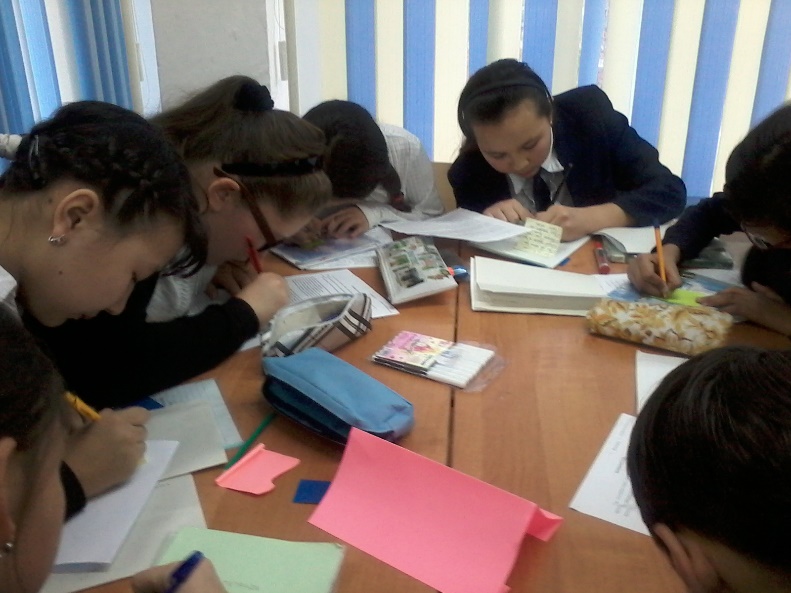 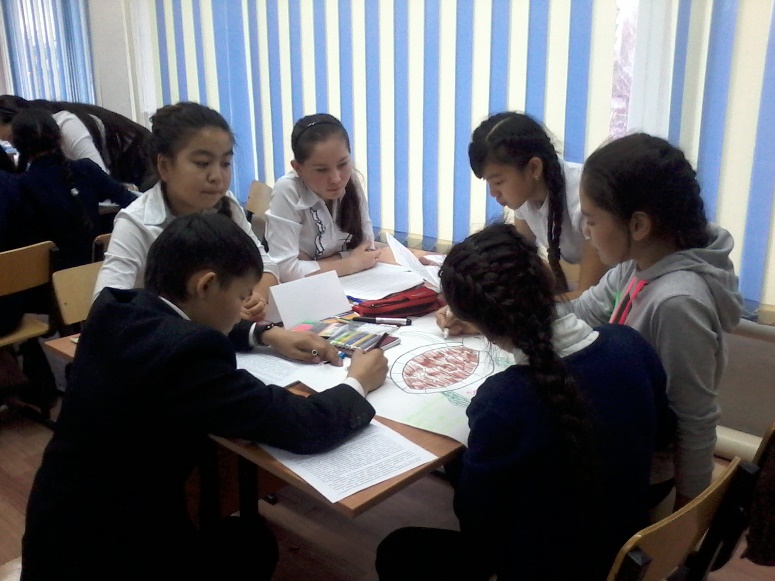 СпортСпорт играет очень важную роль в жизни человека. Спорт приносит большую пользу.Спорт делает нашу жизнь здоровой, потому что закаляет наше тело и нервную систему. Спорт развивает важные и полезные черты характера, которые делают жизнь человека легче. К таким чертам характера относятся выдержка, терпение, мужество, уравновешенность, настойчивость, целеустремленность, ответственность и так далее.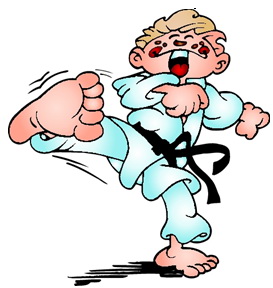 СтрахСпуск казался очень крутым. Сердце замирало, когда Коля смотрел вниз. Третий день он приходил на гору и не решался съехать.Подошла Таня, спросила, почему он стоит. И Коля вдруг соврал, что восемь раз уже съехал.Таня подошла к обрыву. Только Коля подумал, что девчонка струсит, а Таню как ветром сдуло. Коля глянул вниз. Маленькая фигурка стремглав летела с откоса. Мальчишке стало жарко и стыдно.Коля подошел к обрыву и зажмурил глаза.Дальше он помнил только, как рот захлестнул ветер, его швырнуло в сторону, снегом залепило глаза и уши.Коля вылез из сугроба, сердце радостно стучало. Снизу обрыв казался пустяковым холмиком. Страха больше не было.  Вопросы к слайдам 1.ГЛАВНЫЙ ЧЛЕН ПРЕДЛОЖЕНИЯ, ОТВЕЧАЮЩИЙ НА ВОПРОСЫ КТО? ЧТО? ОТВЕТ: (Подлежащ) 2. РАЗДЕЛ РУССКОГО ЯЗЫКА, ИЗУАЮЩИЙ СЛОВОСОЧЕТАНИЕ.   (Синтаксис) 3. ЗНАК, КОТОРЫЙ МОЖЕТ СТОЯТЬ МЕЖДУ ПОДЛЕЖАЩИМ И СКАЗУЕМЫМ, ЕСЛИ ОНИ ИМЕНА СУЩЕСТВИТЕЛЬНЫЕ (Тире)4 . ГЛАВНЫЙ ЧЛЕН ПРЕДЛОЖЕНИЯ, который обозначает действие предмета           (Сказуемое) 5. РАЗДЕЛ РУССКОГО ЯЗЫКА, ИЗУЧАЮЩИЙ СИСТЕМУ ЗНАКОВ ПРЕПИНАНИЯ           (Пунктуация)  6. ВТОРОСТЕПЕННЫЙ ЧЛЕН ПРЕДЛОЖЕНИЯ, отвечающий косвенных падежей             (Дополнение)1.а) Ситуация: Ученик весь год не учил уроки,а в конце года получил плохие оценкиб)Ситуация: Мальчик рассказывал всем,что умеет хорошо плавать,что неоднократно спасал утопающих,но вдруг упал и стал тонуть,звать на помощь.Девочки бросили ему спасательный круг....Пословица: Легко хвалиться, легко и свалиться. Пословица: Что посеешь,то и пожнешь.2.а)Ситуация: Приходит гость,прекрасно одетый,но в течение вечера показывает себя настоящим невеждой.б) Приближался праздник 8 марта.Учащиеся 6 класса готовились очень ответственно,как вдруг Адильхан пообещал сделать видео-слайд для девочек,но когда наступил тот самый праздник,то выяснилось,что Адильхан и вовсе не готов...Пословица: По платью встречают,по уму провожают.Пословица: Кому поручают, тот и отвечает.ЦельК концу урока учащиеся умеют находить дополнения в предложениях, могут находить главные члены предложения. К концу урока учащиеся умеют находить дополнения в предложениях, могут находить главные члены предложения. К концу урока учащиеся умеют находить дополнения в предложениях, могут находить главные члены предложения. ЗадачиОбразовательные: углубить знания учащихся о дополнении; умение выделять основную мысль текста.Развивающие: развивать речь учащихся, умения и навыки, внимание и логическое мышление.Воспитательные: воспитывать любовь к спорту, обогащать лексический запас учащихся..Образовательные: углубить знания учащихся о дополнении; умение выделять основную мысль текста.Развивающие: развивать речь учащихся, умения и навыки, внимание и логическое мышление.Воспитательные: воспитывать любовь к спорту, обогащать лексический запас учащихся..Образовательные: углубить знания учащихся о дополнении; умение выделять основную мысль текста.Развивающие: развивать речь учащихся, умения и навыки, внимание и логическое мышление.Воспитательные: воспитывать любовь к спорту, обогащать лексический запас учащихся..ЗадачиОбразовательные: углубить знания учащихся о дополнении; умение выделять основную мысль текста.Развивающие: развивать речь учащихся, умения и навыки, внимание и логическое мышление.Воспитательные: воспитывать любовь к спорту, обогащать лексический запас учащихся..Образовательные: углубить знания учащихся о дополнении; умение выделять основную мысль текста.Развивающие: развивать речь учащихся, умения и навыки, внимание и логическое мышление.Воспитательные: воспитывать любовь к спорту, обогащать лексический запас учащихся..Образовательные: углубить знания учащихся о дополнении; умение выделять основную мысль текста.Развивающие: развивать речь учащихся, умения и навыки, внимание и логическое мышление.Воспитательные: воспитывать любовь к спорту, обогащать лексический запас учащихся..ЗадачиОбразовательные: углубить знания учащихся о дополнении; умение выделять основную мысль текста.Развивающие: развивать речь учащихся, умения и навыки, внимание и логическое мышление.Воспитательные: воспитывать любовь к спорту, обогащать лексический запас учащихся..Образовательные: углубить знания учащихся о дополнении; умение выделять основную мысль текста.Развивающие: развивать речь учащихся, умения и навыки, внимание и логическое мышление.Воспитательные: воспитывать любовь к спорту, обогащать лексический запас учащихся..Образовательные: углубить знания учащихся о дополнении; умение выделять основную мысль текста.Развивающие: развивать речь учащихся, умения и навыки, внимание и логическое мышление.Воспитательные: воспитывать любовь к спорту, обогащать лексический запас учащихся..ЗадачиОбразовательные: углубить знания учащихся о дополнении; умение выделять основную мысль текста.Развивающие: развивать речь учащихся, умения и навыки, внимание и логическое мышление.Воспитательные: воспитывать любовь к спорту, обогащать лексический запас учащихся..Образовательные: углубить знания учащихся о дополнении; умение выделять основную мысль текста.Развивающие: развивать речь учащихся, умения и навыки, внимание и логическое мышление.Воспитательные: воспитывать любовь к спорту, обогащать лексический запас учащихся..Образовательные: углубить знания учащихся о дополнении; умение выделять основную мысль текста.Развивающие: развивать речь учащихся, умения и навыки, внимание и логическое мышление.Воспитательные: воспитывать любовь к спорту, обогащать лексический запас учащихся..Критерии успехаЯ усвоил материал по теме « Дополнение-существительное в творительном падеже»Я знаю дополнения выраженные им.сущ и местоимением.Я могу находить дополнения в текстах.Я усвоил материал по теме « Дополнение-существительное в творительном падеже»Я знаю дополнения выраженные им.сущ и местоимением.Я могу находить дополнения в текстах.Я усвоил материал по теме « Дополнение-существительное в творительном падеже»Я знаю дополнения выраженные им.сущ и местоимением.Я могу находить дополнения в текстах.Тип урокаУрок объяснение и  закрепления нового материалаУрок объяснение и  закрепления нового материалаУрок объяснение и  закрепления нового материалаВид урокаУрок систематизации знаний Урок систематизации знаний Урок систематизации знаний Ключевые идеиПадежные вопросы, второстепенный член предложенияПадежные вопросы, второстепенный член предложенияПадежные вопросы, второстепенный член предложенияЭтапыДеятельность учителя Деятельность  учащихсяМодульОрганизация деятельностиСоздание коллаборативной средыДеление на  2 группыНовые подходыОрганизация деятельностиРаспределение обязанностей После распределения учеников по группам, даю им задание распределить роли в группе. Ученики  обсуждают этот вопрос между собой и докладывают, у кого какая роль в группе. Раздаются листы ожидания (самооценка)– начало урока – конец урока, лист оценивания (3 мин)Деление на  2 группыНовые подходыСоздание психологического  настроя  Приветствие.Класс приветствует учителя и желают друг-другу хорошего дня. (при помощи мягкой игрушки)(2 мин)Учащиеся, слушая учителя, производят движенияНовые подходыАктуализация изученного материала. Задание №1 Раздаю листы бумаги и прошу написать их за 2 минуты все слова, которые относятся к теме, которую предстоит изучать. Постановка цели урока учащимисяЗадание №2Учитель предлагает задания на проверку пройденного материала, использовав стратегию «Синквейн»За 2 минуты все учащиеся работают с таблицей на стр 156 упр 310.1.Страх2.Маленькая,мокрым3.Залепило,помнил,зажмурил4.Спуск казался очень крутым5.Боязнь,испуг,фобия1.Настойчивость2.Большую, важную3.Делает, приносит, относятся.4.Спорт приносит большую пользу.5.Упорство.Диалогическое обучение, критическое мышлениеСтадия осмысления Задание №3 «В мире мудрых пословиц».Задания по группам. Зачитываются ситуации. К ним нужно подобрать пословицы   (6 мин)1.а) Ситуация: Ученик весь год не учил уроки,а в конце года получил плохие оценкиПословица: Что посеешь,то и пожнешь.б)Ситуация: Мальчик рассказывал всем,что умеет хорошо плавать,что неоднократно спасал утопающих,но вдруг упал и стал тонуть,звать на помощь.Девочки бросили ему спасательный круг....Пословица: Легко хвалиться, легко и свалиться.2.а)Ситуация: Приходит гость,прекрасно одетый,но в течение вечера показывает себя настоящим невеждой.Пословица: По платью встречают,по уму провожают.б) Приближался праздник 8 марта.Учащиеся 6 класса готовились очень ответственно,как вдруг Адильхан пообещал сделать видео-слайд для девочек,но когда наступил тот самый праздник,то выяснилось,что Адильхан и вовсе не готов...Пословица: Кому поручают, тот и отвечает.Критическое мышление, диалогическое обучение, новые подходыФизминутка Закрепление пройденного материалаЗадание №4  Упр 327 стр163Составить словосочетания,употребляя существительные в творительном падеже с предлогом с.Задание №5    Чтение с остановкамиУпр 312 стр 157Обратная связьРабота со стикерамиУченики пишут свои впечатления об уроке.Работа со стикерамиУченики пишут свои впечатления об уроке.Оценивание Лидер группы проставляет оценки в листы оценивания Лидер группы проставляет оценки в листы оцениванияДомашнее задание Творческое задание. Написать эссе о спорте.                  Творческое задание. Написать эссе о спорте.                 